Lines (Geometry) Practice Test Question AnswersSET-1AnswersAnswersAnswersAnswersAnswersAnswersAnswersAnswersAnswersAnswers1. If two lines are intersected by a transversal, then the number of pairs of interior angles on the same side of
the transversal is1. If two lines are intersected by a transversal, then the number of pairs of interior angles on the same side of
the transversal is🔘 A. 0🔘 B. 1🔘 C. 2🔘 D. 3🔘 E. 4🔘 E. 42.  In the given figure, find out which pair of lines are parallel.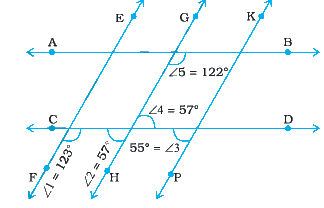 2.  In the given figure, find out which pair of lines are parallel.🔘 A. GH || KP🔘 B. EF || KP🔘 C. AB || CD🔘 D. EF || GH.🔘 E. NOTA🔘 E. NOTA3. In the following lines, l and m intersect each other at a point. Which of the following is false?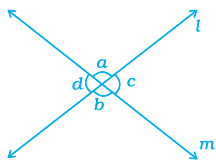 3. In the following lines, l and m intersect each other at a point. Which of the following is false?🔘 A. ∠a = ∠b🔘 B. ∠d = ∠c🔘 C. ∠a + ∠d = 180°🔘 D. ∠a = ∠d🔘 E. NOTA🔘 E. NOTA4.  In the following figure POR is a line. The value of a is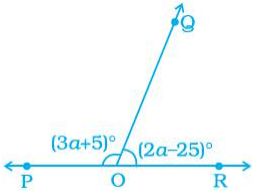 4.  In the following figure POR is a line. The value of a is🔘 A. 20°🔘 B. 40°🔘 C. 60°🔘 D. 80°🔘 E. 120°🔘 E. 120°5. In the following figure POQ is a line. If x = 30°, then ∠QOR is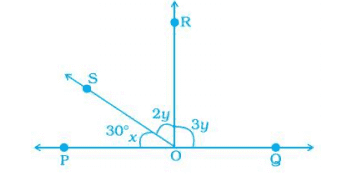 5. In the following figure POQ is a line. If x = 30°, then ∠QOR is🔘 A. 30°🔘 B. 60°🔘 C. 80°🔘 D. 90°🔘 E. 110°🔘 E. 110°6. In the following figure, PA || BC || DT and AB || DC. Then, the values of a and b are respectively.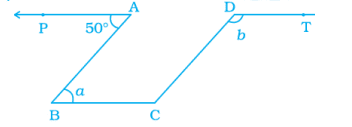 6. In the following figure, PA || BC || DT and AB || DC. Then, the values of a and b are respectively.🔘 A. 50°, 130°🔘 B. 30°, 120°🔘 C. 40°, 90°🔘 D. 10°, 110°🔘 E. 30°, 90°🔘 E. 30°, 90°7.  In the following figure,  PQ || SR and SP || RQ. Then, angles a and b are respectively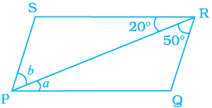 7.  In the following figure,  PQ || SR and SP || RQ. Then, angles a and b are respectively🔘 A.🔘 B.🔘 C.🔘 D.🔘 E.🔘 E.8. In the following figure, lines AB and CD intersect at O. If ∠ AOC + ∠ BOE = 70° and ∠ BOD = 40°, find ∠ BOE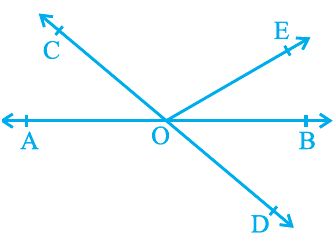 8. In the following figure, lines AB and CD intersect at O. If ∠ AOC + ∠ BOE = 70° and ∠ BOD = 40°, find ∠ BOE🔘 A. 30°🔘 B. 40°🔘 C. 50°🔘 D. 60°🔘 E. 70°🔘 E. 70°9. In the following figure, lines AB and CD intersect at O. If ∠ AOC + ∠ BOE = 70° and ∠ BOD = 40°, find ∠ COE9. In the following figure, lines AB and CD intersect at O. If ∠ AOC + ∠ BOE = 70° and ∠ BOD = 40°, find ∠ COE🔘 A. 60°🔘 B. 90°🔘 C. 150°🔘 D. 160°🔘 E. 250°🔘 E. 250°10. In the following figure, lines XY and MN intersect at O. If ∠ POY = 90° and a : b = 2 : 3, find c.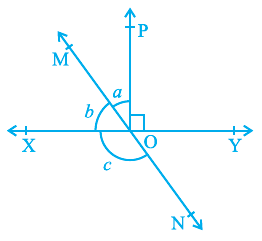 10. In the following figure, lines XY and MN intersect at O. If ∠ POY = 90° and a : b = 2 : 3, find c.🔘 A. 62°🔘 B. 96°🔘 C. 126°🔘 D. 176°🔘 E. 216°🔘 E. 216°